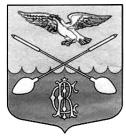 АДМИНИСТРАЦИЯ ДРУЖНОГОРСКОГО ГОРОДСКОГО ПОСЕЛЕНИЯ ГАТЧИНСКОГО МУНИЦИПАЛЬНОГО РАЙОНА ЛЕНИНГРАДСКОЙ ОБЛАСТИ        ПОСТАНОВЛЕНИЕОт 30 декабря 2016 года		   	    	                                          N454В соответствии с пунктом 5 статьи 17 Федерального закона от 05.04.2013 г. № 44-ФЗ «О контрактной системе в сфере закупок товаров, работ, услуг для обеспечения государственных и муниципальных нужд», постановлением Правительства Российской Федерации от 05.06.2015 № 554 «О требованиях к формированию, утверждению и ведению плана-графика закупок товаров, работ, услуг для обеспечения нужд субъекта Российской Федерации и муниципальных нужд, а также о требованиях к форме плана-графика закупок товаров, работ, услуг», администрация Дружногорского городского поселенияПОСТАНОВЛЯЕТ:Утвердить прилагаемый порядок формирования, утверждения и ведения планов-графиков закупок товаров, работ, услуг для обеспечения муниципальных нужд муниципального образования Дружногорское городское поселение Гатчинского муниципального района Ленинградской областиНастоящее постановление разместить на сайте Дружногорского городского поселения и на сайте единой информационной системы в сфере закупок.Контроль за исполнением настоящего постановления возложить на заместителя главы администрации Дружногорского городского поселения Отса И.В.Глава администрацииДружногорского городского поселения	                         В.В. ВолодковичПриложение к постановлению администрации Дружногорского городского поселения от 30.12.2016 № 454ПОРЯДОКформирования, утверждения и ведения планов-графиковзакупок товаров, работ,услуг для обеспечения муниципальных нужд муниципального образования Дружногорское городское поселениеГатчинского муниципального района Ленинградской области1. Настоящий Порядок устанавливает требования к формированию, утверждению и ведению планов-графиков закупок товаров, работ, услуг (далее - закупки) для обеспечения муниципальных нужд муниципального образования Дружногорское городское поселение Гатчинского муниципального района Ленинградской области в соответствии с Федеральным законом от 05.04.2013 № 44-Ф3 «О контрактной системе в сфере закупок товаров, работ, услуг для обеспечения государственных и муниципальных нужд» (далее - Федеральный закон о контрактной системе).Форма планов-графиков закупок и порядок их размещения в единой информационной системе устанавливаются Правительством Российской Федерации (Постановление Правительства Российской Федерации от 5 июня 2015 г. N 554 «О требованиях к формированию, утверждению и ведению плана-графика закупок товаров, работ, услуг для обеспечения нужд субъекта Российской Федерации и муниципальных нужд, а также о требованиях к форме плана-графика закупок товаров, работ, услуг»).2. Планы-графики закупок утверждаются в течение 
10 рабочих дней муниципальными заказчиками, действующими от имени муниципального образования Дружногорское городское поселение Гатчинского муниципального района Ленинградской области (далее – муниципальные заказчики), - после доведения до соответствующего муниципального заказчика объёма прав в денежном выражении на принятие и (или) исполнение обязательств в соответствии с бюджетным законодательством Российской Федерации3. Планы-графики закупок формируются лицами, указанными в пункте 2 настоящего Порядка, на очередной финансовый год в соответствии с планом закупок в сроки, установленные администрацией муниципального образования Дружногорское городское поселение Гатчинского муниципального района Ленинградской области с учётом следующих положений: 3.1. Муниципальные заказчики в сроки, установленные главными распорядителями средств бюджета муниципального образования Дружногорское городское поселение Гатчинского муниципального района Ленинградской области (далее - главные распорядители), но не позднее 10 рабочих дней: 3.1.1. Формируют планы-графики закупок после внесения проекта решения о бюджете муниципального образования Дружногорское городское поселение Гатчинского муниципального района Ленинградской области на рассмотрение Совета депутатов муниципального образования Дружногорское городское поселение Гатчинского муниципального района Ленинградской области;3.1.2. Уточняют при необходимости сформированные планы-графики закупок, после их уточнения и доведения до муниципального заказчика объёма прав в денежном выражении на принятие и (или) исполнение обязательств в соответствии с бюджетным законодательством Российской Федерации утверждают сформированные планы-графики.4. В план-график закупок подлежит включению перечень товаров, работ, услуг, закупка которых осуществляется путём проведения конкурса (открытого конкурса, конкурса с ограниченным участием, двухэтапного конкурса, закрытого конкурса, закрытого конкурса с ограниченным участием, закрытого двухэтапного конкурса), аукциона (аукциона в электронной форме, закрытого аукциона), запроса котировок, запроса предложений, закупки у единственного поставщика (исполнителя подрядчика), а также способом определения поставщика (подрядчика, исполнителя), установленным Правительством Российской Федерации в соответствии со статьёй 111 Федерального закона о контрактной системе.5. В случае если определение поставщиков (подрядчиков, исполнителей) для лиц, указанных в пункте 2 настоящего Порядка, осуществляется уполномоченным органом или уполномоченным учреждением, определёнными решениями о создании таких органов, учреждений или решениями о наделении их полномочиями в соответствии со статьёй 26 Федерального закона о контрактной системе, то формирование планов - графиков закупок осуществляется с учётом порядка взаимодействия заказчиков с уполномоченным органом, уполномоченным учреждением.6. В план-график закупок включается информация о закупках, об осуществлении которых размещаются извещения либо направляются приглашения принять участие в определении поставщика (подрядчика, исполнителя) в установленных Федеральным законом о контрактной системе случаях в течение года, на который утверждён план - график закупок. 7. В случае если период осуществления закупки, включаемой в план-график закупок муниципального заказчика в соответствии с бюджетным законодательством Российской Федерации либо в план-график закупок учреждений, указанных в подпунктах «б» или «в» пункта 2 настоящего Порядка, превышает срок, на который утверждается план - график закупок, в план - график закупок также включаются сведения о закупке на весь срок исполнения контракта.8. Лица, указанные в пункте 2 настоящего Порядка, ведут планы-графики закупок в соответствии с положениями Федерального закона о 
контрактной системе и настоящего Порядка. Внесение изменений в планы - 
графики закупок осуществляется в случаях: а) изменения объёма и (или) стоимости планируемых к приобретению товаров, работ, услуг, выявленные в результате подготовки к осуществлению закупки, вследствие чего поставка товаров, выполнение работ, оказание услуг в соответствии с начальной (максимальной) ценой контракта, предусмотренной планом-графиком закупок, становится невозможной;б) изменения планируемой даты начала осуществления закупки, сроков и (или) периодичности приобретения товаров, выполнения работ, оказания услуг, способа определения поставщика (подрядчика, исполнителя), этапов оплаты и (или) размера аванса, срока исполнения контракта; в) отмены заказчиком закупки, предусмотренной планом-графиком закупок; г) образовавшейся экономии от использования в текущем финансовом году бюджетных ассигнований в соответствии с законодательством Российской Федерации; д) выдачи предписания федеральным органом исполнительной власти, уполномоченным на осуществление контроля в сфере закупок, органом исполнительной власти Ленинградской области, администрацией муниципального образования Дружногорское городское поселение Гатчинского муниципального района Ленинградской области об устранении нарушения законодательства Российской Федерации в сфере закупок, в том числе об аннулировании процедуры определения поставщиков (подрядчиков, исполнителей); е) реализации решения, принятого заказчиком по итогам обязательного общественного обсуждения закупки;ж) возникновения обстоятельств, предвидеть которые на дату утверждения плана-графика закупок было невозможно.9. Внесение изменений в план-график закупок по каждому объекту закупки осуществляется не позднее, чем за 10 календарных дней до дня размещения на официальном сайте извещения об осуществлении закупки, направления приглашения принять участие в определении поставщика (подрядчика, исполнителя), за исключением случая, указанного в пункте 10 настоящего Порядка, а в случае, если в соответствии с Федеральным законом о контрактной системе не предусмотрено размещение извещения об осуществлении закупки или направление приглашения принять участие в определении поставщика (подрядчика, исполнителя), - до даты заключения контракта. 10. В случае осуществления закупок путём проведения запроса котировок в целях оказания гуманитарной помощи либо ликвидации последствий чрезвычайных ситуаций природного или техногенного характера в соответствии со статьёй 82 Федерального закона о контрактной системе внесение изменений в план-график закупок осуществляется в день направления запроса о предоставлении котировок участникам закупок, а в случае осуществления закупки у единственного поставщика (подрядчика, исполнителя) в соответствии с пунктами 9 и 28 части 1 статьи 93 Федерального закона о контрактной системе – не позднее, чем за один календарный день до даты заключения контракта.Об утверждении порядка формирования, утверждения и ведения планов-графиков закупок для обеспечения муниципальных нужд муниципального образования   Дружногорское городское поселение Гатчинского муниципального района Ленинградской области